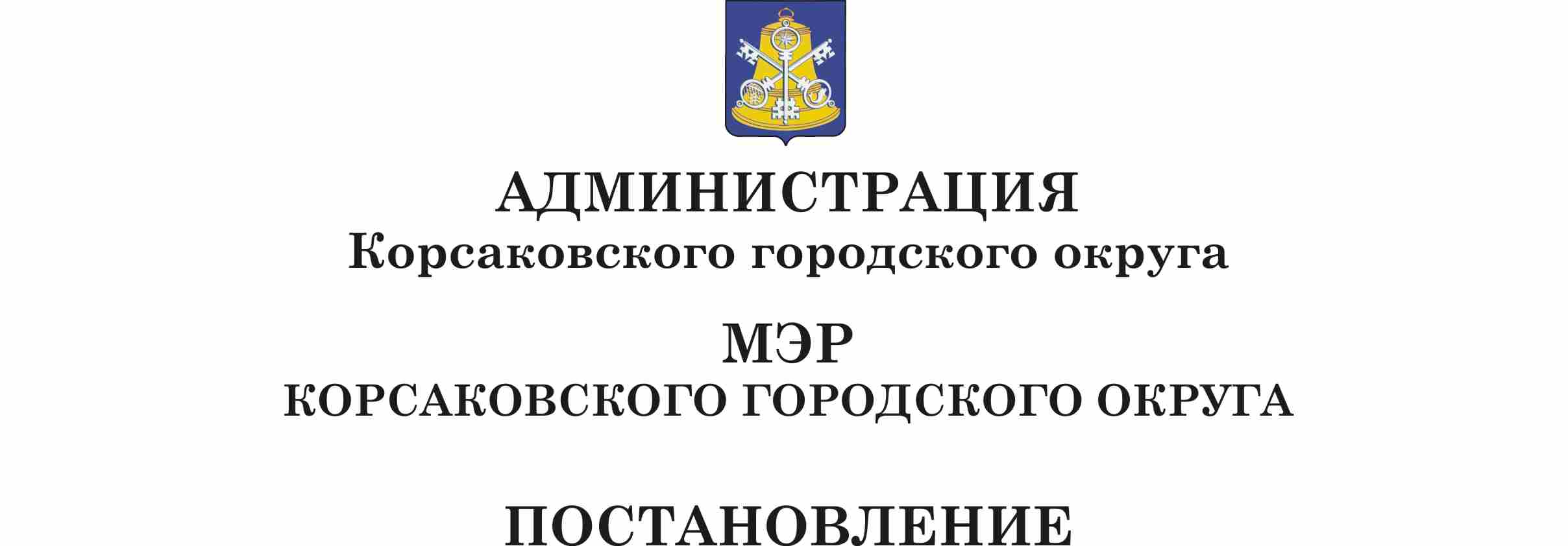 От             15.02.2013              №      157   В соответствии с Федеральными законами от 06.10.2003 № 131-ФЗ «Об общих принципах организации местного самоуправления в Российской Федерации», от 24.07.2007 № 209-ФЗ «О развитии малого и среднего предпринимательства в Российской Федерации» ПОСТАНОВЛЯЮ:Утвердить муниципальную целевую программу «Развитие малого и среднего предпринимательства Корсаковского городского округа на 2013-2015 годы и на период до 2018 года» (прилагается).Опубликовать настоящее постановление в газете «Восход».Исполняющая обязанности мэраКорсаковского городского округа			 				  З.В. КарповаМуниципальная целевая программа«Развитие малого и среднего предпринимательства Корсаковского городского округа на 2013-2015 годы и на период до 2018 года» Раздел 1. Паспорт муниципальной целевой программы «Развитие малого и среднего предпринимательства Корсаковского городского округа на 2013-2015 годы и на период до 2018 года»Раздел 2. Содержание проблемы и обоснование необходимости ее решения программным методомМалый и средний бизнес является неотъемлемой частью рыночной экономики, который не только устойчиво сохраняет достигнутые позиции, но и с каждым годом усиливает свое влияние на формирование общих социально-экономических показателей в различных отраслях экономики Корсаковского городского округа. Малое и среднее предпринимательство создает конкурентную рыночную среду, смягчает социальные проблемы, обеспечивает занятость населения.В 2012 году закончилась реализация очередной муниципальной программы «Развитие малого и среднего предпринимательства в Корсаковском городском округе на 2010-2012 годы». В 2010-2012 годах самыми эффективными и наиболее популярными среди субъектов малого и среднего предпринимательства стали следующие виды поддержки, оказанной администрацией Корсаковского городского округа:- предоставление субсидий на возмещение части затрат на уплату процентов по кредитам банков и части лизинговых платежей по договорам финансовой аренды;- предоставление субсидий на возмещение части затрат на открытие собственного дела начинающим субъектам малого предпринимательства;- предоставление субсидий на возмещение части затрат на реализацию бизнес-проектов молодых предпринимателей;- предоставление субсидий на возмещение части затрат на оплату образовательных услуг по переподготовке и повышению квалификации сотрудников, а также повышению предпринимательской грамотности и компетентности руководителей малых и средних предприятий;- меры имущественной поддержки субъектов малого и среднего предпринимательства.За три года реализации указанной муниципальной программы администрацией Корсаковского городского округа была оказана финансовая поддержка 64 субъектам малого и среднего предпринимательства на общую сумму 20,5 млн. рублей. Реализация мероприятий программы позволила сохранить 523 рабочих места у действующих субъектов малого и среднего предпринимательства и создать 10 новых рабочих мест.В рамках реализации мероприятий по поддержке начинающих субъектов малого предпринимательства в муниципальном образовании было создано 25 новых малых предприятий. Также реализация ОКУ «Центр занятости населения муниципального образования «Корсаковский городской округ» мер, направленных на организацию самозанятости безработных граждан, позволила в период с 2010 по 2012 годы 36 безработным гражданам открыть собственное дело и создать 7 рабочих мест.11 субъектов малого и среднего предпринимательства  в 2010-2012 годах реализовали преимущественное право выкупа муниципального имущества, предусмотренное Федеральным законом от 22.07.2008 № 159-ФЗ «Об особенностях отчуждения недвижимого имущества, находящегося в государственной собственности субъектов Российской Федерации или в муниципальной собственности и арендуемого субъектами малого и среднего предпринимательства, и о внесении изменений в отдельные законодательные акты Российской Федерации».Предоставление муниципальных преференций субъектам малого и среднего предпринимательства, предусмотренных муниципальной программой «Развитие малого и среднего предпринимательства в Корсаковском городском округе на 2010-2012 годы» в рамках оказания имущественной поддержки, позволило создать условия для развития в муниципальном образовании «социальных магазинов», обновить автобусный парк субъектов малого и среднего предпринимательства, осуществляющих перевозки пассажиров на регулярных внутримуниципальных маршрутах.	По оценке в Корсаковском городском округе по состоянию на 01.01.2013 зарегистрировано 2046 субъектов малого и среднего предпринимательства, что выше уровня 2010 года на 9 процентов. Доля среднесписочной численности работающих в организациях, относящихся к субъектам малого и среднего предпринимательства, в общей численности работников по полному кругу организаций Корсаковского городского округа составляет 40 процентов. Размер среднемесячной заработной платы одного работника, занятого на малых и средних предприятиях, в 2012 году составил 29 тыс. рублей и по сравнению с 2010 годом вырос на 13 процентов.	Все вышеуказанные показатели подтверждают эффективность реализуемых в Корсаковском городском округе мер поддержки субъектов малого и среднего предпринимательства. Вместе с тем, хотелось бы отметить, что в данном секторе экономики по-прежнему сохраняются следующие проблемы:- отсутствие необходимого стартового капитала и профессиональной подготовки для успешного начала предпринимательской деятельности;- недостаток собственных ресурсов;- недостаток финансовых ресурсов и затрудненный доступ к источникам финансирования в связи с отсутствием залогового обеспечения;-  высокие процентные ставки по кредитам;- ограниченный доступ к объектам инфраструктуры, офисным, торговым, производственным помещениям;-  низкий уровень предпринимательской культуры и квалификации кадров, занятых у субъектов малого и среднего предпринимательства;- низкая информационная активность, инертность и неосведомленность предпринимателей;- недостаточная развитость организаций, образующих инфраструктуру поддержки субъектов малого и среднего предпринимательства.Также хотелось бы отметить, что по итогам проведенного сплошного федерального статистического наблюдения за деятельностью субъектов малого и среднего предпринимательства было установлено, что из всех индивидуальных предпринимателей, подавших сведения в органы статистики, в 2010 году осуществляли предпринимательскую деятельность только 43 процента. Учитывая существенное повышение с 01.01.2013 сумм страховых взносов, уплачиваемых индивидуальными предпринимателями в бюджеты Пенсионного фонда Российской Федерации и фонды обязательного медицинского страхования, количество таких субъектов малого и среднего предпринимательства в 2013 году сохранится на уровне 2012 года.Для решения проблем необходим комплексный и последовательный подход, рассчитанный на долгосрочный период, который предполагает использование программно-целевого метода, обеспечивающего наиболее рациональную концентрацию финансовых, материальных, трудовых и прочих ресурсов.Раздел 3. Мероприятия муниципальной ПрограммыПеречень мероприятий муниципальной Программы определен исходя из поставленных целей Программы и задач, необходимых для ее достижения. При этом в процессе разработки и составления перечня мероприятий муниципальной Программы учитывался принцип преемственности реализации наиболее популярных мероприятий предыдущих муниципальных программ. Определение объемов финансирования мероприятий муниципальной Программы осуществлялось с учетом возможности привлечения средств бюджета Сахалинской области на их реализацию.В муниципальной Программе под субъектами малого и среднего предпринимательства понимаются хозяйствующие субъекты (юридические лица и индивидуальные предприниматели), отнесенные в соответствии с условиями, установленными Федеральным законом от 24.07.2007 № 209-ФЗ «О развитии малого и среднего предпринимательства в Российской Федерации», к малым предприятиям, в том числе к микропредприятиям, и средним предприятиям.К субъектам малого и среднего предпринимательства Корсаковского городского округа относятся субъекты малого и среднего предпринимательства, зарегистрированные в межрайонной инспекции федеральной налоговой службы № 5 по Сахалинской области:- для юридических лиц - по месту нахождения постоянно действующего исполнительного органа, в случае отсутствия такого исполнительного органа – по месту нахождения иного органа или лица, имеющих право действовать от имени хозяйствующего субъекта без доверенности, в Корсаковском городском округе Сахалинской области;- для индивидуальных предпринимателей - по месту жительства в Корсаковском городском округе Сахалинской области.Организации, образующие инфраструктуру поддержки субъектов малого и среднего предпринимательства, - коммерческие и некоммерческие организации, создаваемые и осуществляющие свою деятельность или привлекаемые в качестве поставщиков (исполнителей, подрядчиков) в целях размещения заказов на поставки товаров, выполнение работ, оказание услуг для муниципальных нужд при реализации муниципальной Программы, обеспечивающие условия для создания субъектов малого и среднего предпринимательства Корсаковского городского округа и оказания им поддержки.Реализация мероприятий муниципальной Программы будет осуществляться по следующим направлениям:1. Финансовая поддержка субъектов малого и среднего предпринимательства и организаций, образующих инфраструктуру поддержки субъектов малого и среднего предпринимательства.1.1. Субсидии на возмещение части затрат субъектам малого и среднего предпринимательства и организациям, образующим инфраструктуру поддержки субъектов малого и среднего предпринимательства, на уплату лизинговых платежей по договорам финансовой аренды (лизинга) и первого взноса при заключении договора лизинга.Субсидии предоставляются субъектам малого и среднего предпринимательства Корсаковского городского округа по следующим направлениям:- субсидии на уплату первого взноса при заключении договора лизинга;- субсидии на возмещение части затрат на уплату лизинговых платежей по договорам финансовой аренды (лизинга).Порядок предоставления субсидий на возмещение части затрат субъектам малого и среднего предпринимательства и организациям, образующим инфраструктуру поддержки субъектов малого и среднего предпринимательства, на уплату лизинговых платежей по договорам финансовой аренды (лизинга) и первого взноса при заключении договора лизинга, а также условия проведения отбора таких субъектов утверждаются постановлением мэра Корсаковского городского округа.Исполнителем настоящего мероприятия является управление экономики, природопользования и муниципального заказа администрации Корсаковского городского округа.Всего на реализацию данного мероприятия из средств бюджета Корсаковского городского округа планируется направить 4630,5 тыс. рублей.1.2. Субсидии на возмещение части затрат субъектам малого и среднего предпринимательства и организациям, образующим инфраструктуру поддержки субъектов малого и среднего предпринимательства, на уплату процентов по кредитам, привлеченным в российских кредитных организациях.Субсидии предоставляются субъектам малого и среднего предпринимательства Корсаковского городского округа и организациям, образующим инфраструктуру поддержки субъектов малого и среднего предпринимательства, на возмещение части затрат на уплату процентов по кредитам, привлеченным в российских кредитных организациях.Порядок предоставления субсидии на возмещение части затрат субъектам малого и среднего предпринимательства и организациям, образующим инфраструктуру поддержки субъектов малого и среднего предпринимательства, на уплату процентов по кредитам, привлеченным в российских кредитных организациях, утверждается постановлением мэра Корсаковского городского округа.Исполнителем настоящего мероприятия является управление экономики, природопользования и муниципального заказа администрации Корсаковского городского округа.Всего на реализацию данного мероприятия из средств бюджета Корсаковского городского округа планируется направить 5730 тыс. рублей.1.3. Субсидии на открытие собственного дела начинающим субъектам малого предпринимательства.Начинающим субъектом малого предпринимательства в рамках муниципальной Программы признается вновь зарегистрированное в межрайонной инспекции федеральной налоговой службы № 5 по Сахалинской области на территории Корсаковского городского округа и действующее не более одного календарного года малое предприятие, включая микропредприятие, соответствующие требованиям статьи 4 Федерального закона от 24.07.2007 № 209-ФЗ «О развитии малого и среднего предпринимательства в Российской Федерации».Субсидии предоставляются на возмещение расходов, связанных с началом предпринимательской деятельности юридического лица или индивидуального предпринимателя.Максимальный размер субсидии одному начинающему субъекту малого предпринимательства составляет 300 тыс. рублей.Порядок и условия предоставления субсидии по данному мероприятию утверждаются постановлением мэра Корсаковского городского округа.Исполнителем настоящего мероприятия является управление экономики, природопользования муниципального заказа администрации Корсаковского городского округа.Всего на реализацию данного мероприятия за счет средств бюджета Корсаковского городского округа планируется направить 800 тыс. рублей.1.4. Субсидии на возмещение части затрат субъектам малого и среднего предпринимательства из числа молодежи, открывшим собственное дело.К субъектам малого и среднего предпринимательства из числа молодежи относятся следующие субъекты малого и среднего предпринимательства Корсаковского городского округа:- индивидуальные предприниматели в возрасте до 30 лет;- юридические лица, в уставном капитале, паевом фонде которых доля (доли), принадлежащая лицам в возрасте до 30 лет, составляет не менее 50 процентов.Порядок и условия предоставления субсидии по данному мероприятию утверждаются постановлением мэра Корсаковского городского округа.Исполнителем настоящего мероприятия является управление экономики, природопользования и муниципального заказа администрации Корсаковского городского округа.На реализацию данного мероприятия из средств бюджета Корсаковского городского округа планируется направить 690 тыс. рублей.1.5.  Субсидии на возмещение части затрат по оплате коммунальных услуг субъектам малого и среднего предпринимательства, оказывающим услуги бань и душевых, услуги прачечных. Порядок и условия предоставления субсидии по данному мероприятию утверждаются постановлением мэра Корсаковского городского округа.Исполнителем настоящего мероприятия является управление экономики, природопользования и муниципального заказа администрации Корсаковского городского округа.На реализацию данного мероприятия из средств бюджета Корсаковского городского округа планируется направить 480 тыс. рублей.2. Развитие инфраструктуры поддержки субъектов малого и среднего предпринимательства Корсаковского городского округа.2.1. Проведение конкурсного отбора хозяйствующих субъектов (коммерческих и некоммерческих организаций) в целях присвоения им статуса «Центр по развитию предпринимательства».Статус «Центр по развитию предпринимательства» присваивается хозяйствующим субъектам, выбранным по итогам открытого конкурсного отбора, выразившим готовность осуществлять свою деятельность, направленную на создание благоприятных условий для развития малого и среднего предпринимательства Корсаковского городского округа путем оказания информационных, консультационных и (или) образовательных услуг. Порядок проведения такого конкурсного отбора утверждается постановлением мэра Корсаковского городского округа.Исполнителем настоящего мероприятия является управление экономики, природопользования и муниципального заказа администрации Корсаковского городского округа.Реализация данного мероприятия не потребует затрат из средств бюджета Корсаковского городского округа.Субсидии на возмещение части затрат, связанных с обеспечением деятельности организаций, которым присвоен статус «Центр по развитию предпринимательства».Порядок и условия предоставления субсидии по данному мероприятию утверждаются постановлением мэра Корсаковского городского округа.Исполнителем настоящего мероприятия является управление экономики, природопользования и муниципального заказа администрации Корсаковского городского округа.На реализацию данного мероприятия из средств бюджета Корсаковского городского округа планируется направить 392 тыс. рублей.Имущественная поддержка субъектов малого и среднего предпринимательства.Оказание имущественной поддержки субъектам малого и среднего предпринимательства будет осуществляться:- в виде передачи в аренду муниципального имущества, включенного в перечень муниципального имущества Корсаковского городского округа, свободного от прав третьих лиц (за исключением имущественных прав субъектов малого и среднего предпринимательства), по результатам проведения конкурсов или аукционов на право заключения договоров аренды в порядке, установленном федеральным антимонопольным органом;- путем предоставления муниципальных преференций субъектам малого предпринимательства Корсаковского городского округа, осуществляющим виды деятельности «Внутригородские автомобильные (автобусные) пассажирские перевозки, подчиняющиеся расписанию», «Пригородные автомобильные (автобусные) пассажирские перевозки, подчиняющиеся расписанию», «Междугородные автомобильные (автобусные) пассажирские перевозки, подчиняющиеся расписанию», в виде передачи без проведения торгов в аренду транспортных средств для перевозки пассажиров на регулярных внутригородских, пригородных и междугородных внутримуниципальных маршрутах;- путем предоставления муниципальных преференций субъектам малого и среднего предпринимательства Корсаковского городского округа, осуществляющим реализацию товаров малоимущим категориям граждан Корсаковского городского округа с торговой наценкой, не превышающей 10 процентов, в арендуемых нежилых помещениях, находящихся в муниципальной собственности, в виде освобождения от уплаты арендной платы.Исполнителем настоящего мероприятия является комитет по управлению имуществом администрации Корсаковского городского округа.Реализация данного мероприятия не потребует затрат из средств бюджета Корсаковского городского округа.4. Поддержка субъектов малого и среднего предпринимательства в области подготовки, переподготовки и повышения квалификации кадров.Субсидии на возмещение части затрат по оплате образовательных услуг по переподготовке и повышению квалификации кадров субъектов малого и среднего предпринимательства и организаций, образующим инфраструктуру поддержки субъектов малого и среднего предпринимательства.В рамках реализации настоящего мероприятия предоставляются субсидии на возмещение документально подтвержденных затрат субъекта малого и среднего предпринимательства Корсаковского городского округа, организаций, образующих инфраструктуру поддержки субъектов малого и среднего предпринимательства Корсаковского городского округа, на обучение сотрудников.Порядок и условия предоставления субсидии по данному мероприятию утверждаются постановлением мэра Корсаковского городского округа.Исполнителем настоящего мероприятия является управление экономики, природопользования и муниципального заказа администрации Корсаковского городского округа.На реализацию данного мероприятия из средств бюджета Корсаковского городского округа планируется направить 570 тыс. рублей.5. Субсидии на возмещение затрат на проведение аттестации рабочих мест субъектам малого и среднего предпринимательства Корсаковского городского округа.В рамках данного мероприятия планируется предоставление субсидий на возмещение затрат субъектам малого и среднего предпринимательства Корсаковского городского округа, связанных с проведением аттестации рабочих мест аккредитованными в установленном порядке аттестующими организациями.Порядок и условия предоставления субсидии по данному мероприятию утверждаются постановлением мэра Корсаковского городского округа.Исполнителем настоящего мероприятия является управление экономики, природопользования и муниципального заказа администрации Корсаковского городского округа.Всего на реализацию данного мероприятия из средств бюджета Корсаковского городского округа планируется направить 540 тыс. рублей.Консультационная и информационная поддержка субъектов малого и среднего предпринимательства, организационные мероприятия.Через раздел «Малое и среднее предпринимательство» на официальном сайте администрации Корсаковского городского округа в сети «Интернет», а также газету «Восход» субъекты малого и среднего предпринимательства и организации, образующие инфраструктуру поддержки субъектов малого и среднего предпринимательства, будут обеспечены информацией о реализации областной  и муниципальной программ развития субъектов малого и среднего предпринимательства, результатах проводимого администрацией Корсаковского городского округа мониторинга развития субъектов малого и среднего предпринимательства и иной информацией.Консультационная поддержка субъектов малого и среднего предпринимательства будет оказываться через организации, которым присвоен статус «Центр по развитию предпринимательства».В рамках муниципальной Программы будет продолжена работа по организации встреч, проведению круглых столов и других мероприятий с участием представителей субъектов малого и среднего предпринимательства, контролирующих органов, органов местного самоуправления Корсаковского городского округа и органов исполнительной власти Сахалинской области.С целью анализа финансовых, экономических, социальных и иных показателей развития малого и среднего предпринимательства Корсаковского городского округа, разработки эффективных мероприятий муниципальных целевых программ, направленных на содействие развитию малого и среднего предпринимательства Корсаковского городского округа, разработки прогнозов их развития в Программе предусмотрено ведение Реестра субъектов малого и среднего предпринимательства Корсаковского городского округа.Для реализации пункта 1 статьи 8 Федерального закона от 24.07.2007 № 209-ФЗ «О развитии малого и среднего предпринимательства в Российской Федерации» управлением экономики, природопользования и муниципального заказа администрации Корсаковского городского округа осуществляется ведение реестра субъектов малого и среднего предпринимательства - получателей поддержки, оказываемой администрацией Корсаковского городского округа. Данное мероприятие направлено на повышение доступности информации и прозрачности оказываемой администрацией Корсаковского городского округа поддержки субъектов малого и среднего предпринимательства.Раздел 4. Ресурсное обеспечение мероприятий муниципальной ПрограммыСумма расходов на весь период реализации муниципальной Программы за счет средств бюджета Корсаковского городского округа составляет 14000 тыс. рублей.Финансирование осуществляется в пределах средств, предусмотренных в бюджете Корсаковского городского округа на соответствующий финансовый год.Объемы финансирования каждого из мероприятий муниципальной Программы могут уточняться по итогам мониторинга эффективности их реализации, количества субъектов малого и среднего предпринимательства, обратившихся за предоставлением поддержки.Объем финансовых средств на реализацию мероприятий муниципальной Программы, в том числе по годам и источникам финансирования, определен в приложении.Раздел 5. Механизм реализации программыРеализация Программы осуществляется путем выполнения программных мероприятий. Основными исполнителями мероприятий муниципальной Программы являются управление экономики, природопользования и муниципального заказа администрации Корсаковского городского округа, комитет по управлению имуществом администрации Корсаковского городского округа, организации, которым присвоен статус «Центр по развитию предпринимательства».Общую координацию деятельности исполнителей мероприятий муниципальной Программы осуществляет управление экономики, природопользования муниципального заказа администрации Корсаковского городского округа.Исполнители муниципальной Программы, за исключением организаций, которым присвоен статус «Центра по развитию предпринимательства», разрабатывают и вносят на рассмотрение мэру Корсаковского городского округа необходимые для своевременной и эффективной реализации мероприятий настоящей Программы соответствующие проекты муниципальных правовых актов.Перечень мероприятий, реализуемых в рамках муниципальной Программы, может корректироваться и уточняться.Раздел 6. Оценка социально-экономической эффективности муниципальной ПрограммыВ рамках реализации муниципальной Программы предусматривается осуществлять мониторинг ее мероприятий.Результативность Программы будет определяться по следующим социально-экономическим параметрам:- количество субъектов малого и среднего предпринимательства;- доля занятого населения в организациях, относящихся к субъектам малого и среднего предпринимательства, в общей численности работников по полному кругу организаций Корсаковского городского округа;- размер заработной платы работников в организациях, относящихся к субъектам малого и среднего предпринимательства.Следует отметить, что указанные параметры влияют и на бюджетную эффективность реализации программы. За период реализации муниципальной Программы планируется достижение следующих результатов:Объем финансовых средств на реализацию мероприятий муниципальной Программы, в том числе по годам и источникам финансированияПеречень принятых в настоящей таблице сокращений:КУИ – комитет по управлению имуществом администрации Корсаковского городского округа;УЭПиМЗ – управление экономики, природопользования и муниципального заказа администрации Корсаковского городского округа;ЦРП – организация, которой присвоен статус «Центр по развитию предпринимательства»Об утверждении муниципальной целевой программы «Развитие малого и среднего предпринимательства Корса-ковского городского округа на 2013-2015 годы и на период до 2018 года»УТВЕРЖДЕНАпостановлением мэра Корсаковского городского округаот 15.02.2013___ №____157__                 Наименование субъекта бюджетного планированияАдминистрация Корсаковского городского округаНаименование муниципальной программыРазвитие малого и среднего предпринимательства Корсаковского городского округа на 2013-2015 годы и на период до 2018 года (далее – Программа).Цели и задачи муниципальной ПрограммыЦели муниципальной Программы: - содействие развитию малого и среднего предпринимательства;- создание благоприятных условий для развития малого и среднего предпринимательства.Задачи муниципальной Программы:- развитие системы финансовой и имущественной поддержки субъектов малого и среднего предпринимательства и организаций, образующих инфраструктуру поддержки субъектов малого и среднего предпринимательства;- оказание консультационной и информационной поддержки субъектам малого и среднего предпринимательства;- вовлечение молодежи в предпринимательскую деятельность;- поддержка начинающих субъектов малого предпринимательства;- формирование инфраструктуры поддержки субъектов малого и среднего предпринимательства на территории Корсаковского городского округа;- переподготовка и повышение квалификации сотрудников, а также повышение предпринимательской грамотности и компетентности руководителей субъектов малого и среднего предпринимательства.Основные целевые индикаторы и показатели муниципальной ПрограммыОсновными целевыми индикаторами и показателями муниципальной Программы являются:- количество субъектов малого и среднего предпринимательства;-  доля занятого населения в организациях, относящихся к субъектам малого и среднего предпринимательства, в общей численности работников по полному кругу организаций Корсаковского городского округа;- размер заработной платы работников в организациях, относящихся к субъектам малого и среднего предпринимательства.Мероприятия муниципальной ПрограммыФинансовая поддержка субъектов малого и среднего предпринимательства и организаций, образующих инфраструктуру поддержки субъектов малого и среднего предпринимательства.Развитие инфраструктуры поддержки субъектов малого и среднего предпринимательства Корсаковского городского округа.Имущественная поддержка субъектов малого и среднего предпринимательства.Поддержка субъектов малого и среднего предпринимательства в области подготовки, переподготовки и повышения квалификации кадров.Субсидии на возмещение затрат на проведение аттестации рабочих мест субъектам малого и среднего предпринимательства Корсаковского городского округа.Консультационная и информационная поддержка субъектов малого и среднего предпринимательства, организационные мероприятия.Сроки реализации муниципальной Программы2013-2018 годы.Объемы и источники финансирования ПрограммыОбщий объем финансирования за счет средств местного бюджета составит 14000 тыс. рублей, в том числе по годам:2013 – 1980 тыс. рублей;2014 – 2110 тыс. рублей;2015 – 2250 тыс. рублей;2016  – 2400 тыс. рублей;                2017  – 2560 тыс. рублей;2018  – 2700 тыс. рублей.Финансирование осуществляется в пределах средств, предусмотренных в бюджете Корсаковского городского округа на соответствующий финансовый год.Ожидаемые конечные результаты реализации муниципальной Программы и показатели социально-экономической эффективностиРеализация мероприятий муниципальной Программы позволит достичь следующих результатов:- увеличение количества субъектов малого и среднего предпринимательства за период реализации муниципальной Программы на 3 процента;- увеличение доли среднесписочной численности работающих в организациях, относящихся к субъектам малого и среднего предпринимательства, в общей численности работников по полному кругу организаций Корсаковского городского округа за период реализации муниципальной программы до 44 процентов;- рост среднемесячной заработной платы на одного работника в организациях, относящихся к субъектам малого и среднего предпринимательства, за период реализации муниципальной Программы составит 23 процента.Организация управления и система контроля за исполнением муниципаль-ной ПрограммыКонтроль за реализацией муниципальной Программы осуществляет управление эконо-мики, природопользования и муниципального заказа администрации Корсаковского городского округа.№ ппНаименование параметра2012 год (оценка)2013 год(прогноз)2018 год (прогноз)2013 год к 2012 году в процентах2018 год к 2012 году в процентах1.Количество субъектов малого и среднего предпринимательства, единиц204620462107100102,92.Доля занятого населения в организациях, относящихся к субъектам малого и среднего предприниматель-ства, в общей численности работников по полному кругу организаций Корса-ковского городского округа, процентов404144102,51103.Размер заработной платы работников в организациях, относящихся к субъектам малого и среднего предпри-нимательства, тыс. рублей2930,435,7104,8123,1Приложениек муниципальной программе «Развитие малого и среднего предпринимательства Корсаковского городского округа на 2013-2015 годы и на период до 2018 года», утвержденной постановлением мэра Корсаковского городского округа от__15.02.2013___№__157___№ ппНаименование мероприятияИсточник финанси-рованияОбъем финансирования, тыс. рублейОбъем финансирования, тыс. рублейОбъем финансирования, тыс. рублейОбъем финансирования, тыс. рублейОбъем финансирования, тыс. рублейОбъем финансирования, тыс. рублейОбъем финансирования, тыс. рублейОтветственный исполнитель№ ппНаименование мероприятияИсточник финанси-рованиявсего201320142015201620172018Ответственный исполнитель12345678910111.Финансовая поддержка субъектов малого и среднего предпринимательства и организаций, образующих инфраструктуру поддержки субъектов малого и среднего предпринимательстваФинансовая поддержка субъектов малого и среднего предпринимательства и организаций, образующих инфраструктуру поддержки субъектов малого и среднего предпринимательстваФинансовая поддержка субъектов малого и среднего предпринимательства и организаций, образующих инфраструктуру поддержки субъектов малого и среднего предпринимательстваФинансовая поддержка субъектов малого и среднего предпринимательства и организаций, образующих инфраструктуру поддержки субъектов малого и среднего предпринимательстваФинансовая поддержка субъектов малого и среднего предпринимательства и организаций, образующих инфраструктуру поддержки субъектов малого и среднего предпринимательстваФинансовая поддержка субъектов малого и среднего предпринимательства и организаций, образующих инфраструктуру поддержки субъектов малого и среднего предпринимательстваФинансовая поддержка субъектов малого и среднего предпринимательства и организаций, образующих инфраструктуру поддержки субъектов малого и среднего предпринимательстваФинансовая поддержка субъектов малого и среднего предпринимательства и организаций, образующих инфраструктуру поддержки субъектов малого и среднего предпринимательстваФинансовая поддержка субъектов малого и среднего предпринимательства и организаций, образующих инфраструктуру поддержки субъектов малого и среднего предпринимательстваФинансовая поддержка субъектов малого и среднего предпринимательства и организаций, образующих инфраструктуру поддержки субъектов малого и среднего предпринимательства1.1.Субсидии на возмещение части затрат субъектам малого и среднего предпринимательства и организациям, образующим инфраструктуру поддержки субъектов малого и среднего предпринимательства, на уплату лизинговых платежей по договорам финансовой аренды (лизинга) и первого взноса при заключении договора лизингаМБ4630,5202,57008028729721082УЭПиМЗ1.1.Субсидии на возмещение части затрат субъектам малого и среднего предпринимательства и организациям, образующим инфраструктуру поддержки субъектов малого и среднего предпринимательства, на уплату лизинговых платежей по договорам финансовой аренды (лизинга) и первого взноса при заключении договора лизингаОБ-------УЭПиМЗ1.2.Субсидии на возмещение части затрат субъектам малого и среднего предпринимательства и организациям, образующим инфраструктуру поддержки субъектов малого и среднего предпринимательства, на уплату процентов по кредитам, привлеченным в российских кредитных организацияхМБ573092092092097010001000УЭПиМЗ1.2.Субсидии на возмещение части затрат субъектам малого и среднего предпринимательства и организациям, образующим инфраструктуру поддержки субъектов малого и среднего предпринимательства, на уплату процентов по кредитам, привлеченным в российских кредитных организацияхОБ-------УЭПиМЗ1.3.Субсидии на открытие собственного дела начинающим субъектам малого предпринимательстваМБ800100100120140160180УЭПиМЗ1.3.Субсидии на открытие собственного дела начинающим субъектам малого предпринимательстваОБ-------УЭПиМЗ1.4.Субсидии на возмещение части затрат субъектам малого и среднего предпринимательства из числа молодежи, открывшим собственное делоМБ69090100110120130140УЭПиМЗ1.4.Субсидии на возмещение части затрат субъектам малого и среднего предпринимательства из числа молодежи, открывшим собственное делоОБ-------УЭПиМЗ1.5.Субсидии на возмещение части затрат по оплате коммунальных услуг субъектам малого и среднего предпринимательства, оказывающим услуги бань и душевых, услуги прачечныхМБ480480-----УЭПиМЗ1.5.Субсидии на возмещение части затрат по оплате коммунальных услуг субъектам малого и среднего предпринимательства, оказывающим услуги бань и душевых, услуги прачечныхОБ-------УЭПиМЗ2.Развитие инфраструктуры поддержки субъектов малого и среднего предпринимательства Корсаковского городского округаРазвитие инфраструктуры поддержки субъектов малого и среднего предпринимательства Корсаковского городского округаРазвитие инфраструктуры поддержки субъектов малого и среднего предпринимательства Корсаковского городского округаРазвитие инфраструктуры поддержки субъектов малого и среднего предпринимательства Корсаковского городского округаРазвитие инфраструктуры поддержки субъектов малого и среднего предпринимательства Корсаковского городского округаРазвитие инфраструктуры поддержки субъектов малого и среднего предпринимательства Корсаковского городского округаРазвитие инфраструктуры поддержки субъектов малого и среднего предпринимательства Корсаковского городского округаРазвитие инфраструктуры поддержки субъектов малого и среднего предпринимательства Корсаковского городского округаРазвитие инфраструктуры поддержки субъектов малого и среднего предпринимательства Корсаковского городского округаРазвитие инфраструктуры поддержки субъектов малого и среднего предпринимательства Корсаковского городского округа2.1.Проведение конкурсного отбора хозяйствующих субъектов (коммерческих и некоммерческих организаций) в целях присвоения им статуса «Центр по развитию предпринимательства»--------УЭПиМЗ2.2.Субсидии на возмещение части затрат, связанных с обеспечением деятельности организаций, кото-рым присвоен статус «Центр по развитию предпринимательства»МБ392506270707070УЭПиМЗ3.Имущественная поддержка субъектов малого и среднего предпринимательстваИмущественная поддержка субъектов малого и среднего предпринимательстваИмущественная поддержка субъектов малого и среднего предпринимательстваИмущественная поддержка субъектов малого и среднего предпринимательстваИмущественная поддержка субъектов малого и среднего предпринимательстваИмущественная поддержка субъектов малого и среднего предпринимательстваИмущественная поддержка субъектов малого и среднего предпринимательстваИмущественная поддержка субъектов малого и среднего предпринимательстваИмущественная поддержка субъектов малого и среднего предпринимательстваКУИ4.Поддержка субъектов малого и среднего предпринимательства в области подготовки, переподготовки и повышения квалификации кадровПоддержка субъектов малого и среднего предпринимательства в области подготовки, переподготовки и повышения квалификации кадровПоддержка субъектов малого и среднего предпринимательства в области подготовки, переподготовки и повышения квалификации кадровПоддержка субъектов малого и среднего предпринимательства в области подготовки, переподготовки и повышения квалификации кадровПоддержка субъектов малого и среднего предпринимательства в области подготовки, переподготовки и повышения квалификации кадровПоддержка субъектов малого и среднего предпринимательства в области подготовки, переподготовки и повышения квалификации кадровПоддержка субъектов малого и среднего предпринимательства в области подготовки, переподготовки и повышения квалификации кадровПоддержка субъектов малого и среднего предпринимательства в области подготовки, переподготовки и повышения квалификации кадровПоддержка субъектов малого и среднего предпринимательства в области подготовки, переподготовки и повышения квалификации кадровПоддержка субъектов малого и среднего предпринимательства в области подготовки, переподготовки и повышения квалификации кадров4.1.Субсидии на возмещение части затрат по оплате образовательных услуг по переподготовке и повышению квалификации кадров субъектов малого и среднего предпринимательства и организаций, образующих инфраструктуру поддержки субъектов малого и среднего предпринимательстваМБ57070100100100100100УЭПиМЗ4.1.Субсидии на возмещение части затрат по оплате образовательных услуг по переподготовке и повышению квалификации кадров субъектов малого и среднего предпринимательства и организаций, образующих инфраструктуру поддержки субъектов малого и среднего предпринимательстваОБ-------УЭПиМЗ5. Субсидии на возмещение затрат на проведение аттестации рабочих мест субъектам малого и среднего предпринимательства Корсаковского городского округаМБ54040100100100100100УЭПиМЗ5. Субсидии на возмещение затрат на проведение аттестации рабочих мест субъектам малого и среднего предпринимательства Корсаковского городского округаОБ-------УЭПиМЗ6.Консультационная и информационная поддержка субъектов малого и среднего предпринимательства, организационные мероприятияКонсультационная и информационная поддержка субъектов малого и среднего предпринимательства, организационные мероприятияКонсультационная и информационная поддержка субъектов малого и среднего предпринимательства, организационные мероприятияКонсультационная и информационная поддержка субъектов малого и среднего предпринимательства, организационные мероприятияКонсультационная и информационная поддержка субъектов малого и среднего предпринимательства, организационные мероприятияКонсультационная и информационная поддержка субъектов малого и среднего предпринимательства, организационные мероприятияКонсультационная и информационная поддержка субъектов малого и среднего предпринимательства, организационные мероприятияКонсультационная и информационная поддержка субъектов малого и среднего предпринимательства, организационные мероприятияКонсультационная и информационная поддержка субъектов малого и среднего предпринимательства, организационные мероприятияКонсультационная и информационная поддержка субъектов малого и среднего предпринимательства, организационные мероприятия6.1.Анализ основных показателей развития малого и среднего предпринимательства, составление прогноза развития малого и среднего предпринимательства Корсаковского городского округа--------УЭПиМЗ6.2.Проведение заседаний совета по малому и среднему предпринимательству при мэре Корсаковского городского округа--------УЭПиМЗ, члены совета6.3.Ведение реестра субъектов малого и среднего предпринимательства Корсаковского городского округа--------УЭПиМЗ6.4.Ведение реестра субъектов малого и среднего предпринимательства - получателей поддержки, оказываемой администрацией Корсаковского городского округа--------УЭПиМЗ6.5.Организация и проведение дня российского предпринимательстваМБ35,55,566666УЭПиМЗ6.6.Проведение конкурса «Новогодние огни»МБ132222222222222УЭПиМЗ6.7.Ведение перечня муниципального имущества, свободного от прав третьих лиц (за исключением имущественных прав субъектов малого и среднего предпринимательства)--------КУИ6.8.Организация и проведение конференций, круглых столов, семинаров, встреч с участием представителей субъектов малого и среднего предпринимательства, контролирующих органов, органов местного самоуправления Корсаковского городского округа, органов исполнительной власти Сахалинской области--------УЭПиМЗ, заинтересо-ванные лица6.9.Ведение раздела «Малое и среднее предпринимательство» на официальном сайте администрации Корсаковского городского округа в сети «Интернет»--------УЭПиМЗ6.10.Организация консультаций по телефону («прямых линий») по вопросам поддержки и развития субъектов малого и среднего предпринимательства--------УЭПиМЗ6.11.Проведение краткосрочных обучающих курсов «Основы предпринимательской деятельности»--------УЭПиМЗ, ЦРП6.12.Консультирование граждан, желающих заняться предпринимательской деятельностью, по вопросам организации и ведения предпринимательской деятельности--------УЭПиМЗ, ЦРП